Public Place Names (Macgregor) Determination 2011 (No 1)Disallowable instrument DI2011-27made under the Public Place Names Act 1989 — Section 3 (Minister to determine names)I DETERMINE the names of the public places that are Territory land as specified in the attached schedule and as indicated on the associated plan.Neil SaveryDelegate of the Minister21 February 2011SCHEDULE Public Place Names (Macgregor) Determination 2011 (No 1)Division of Macgregor:  Medical Profession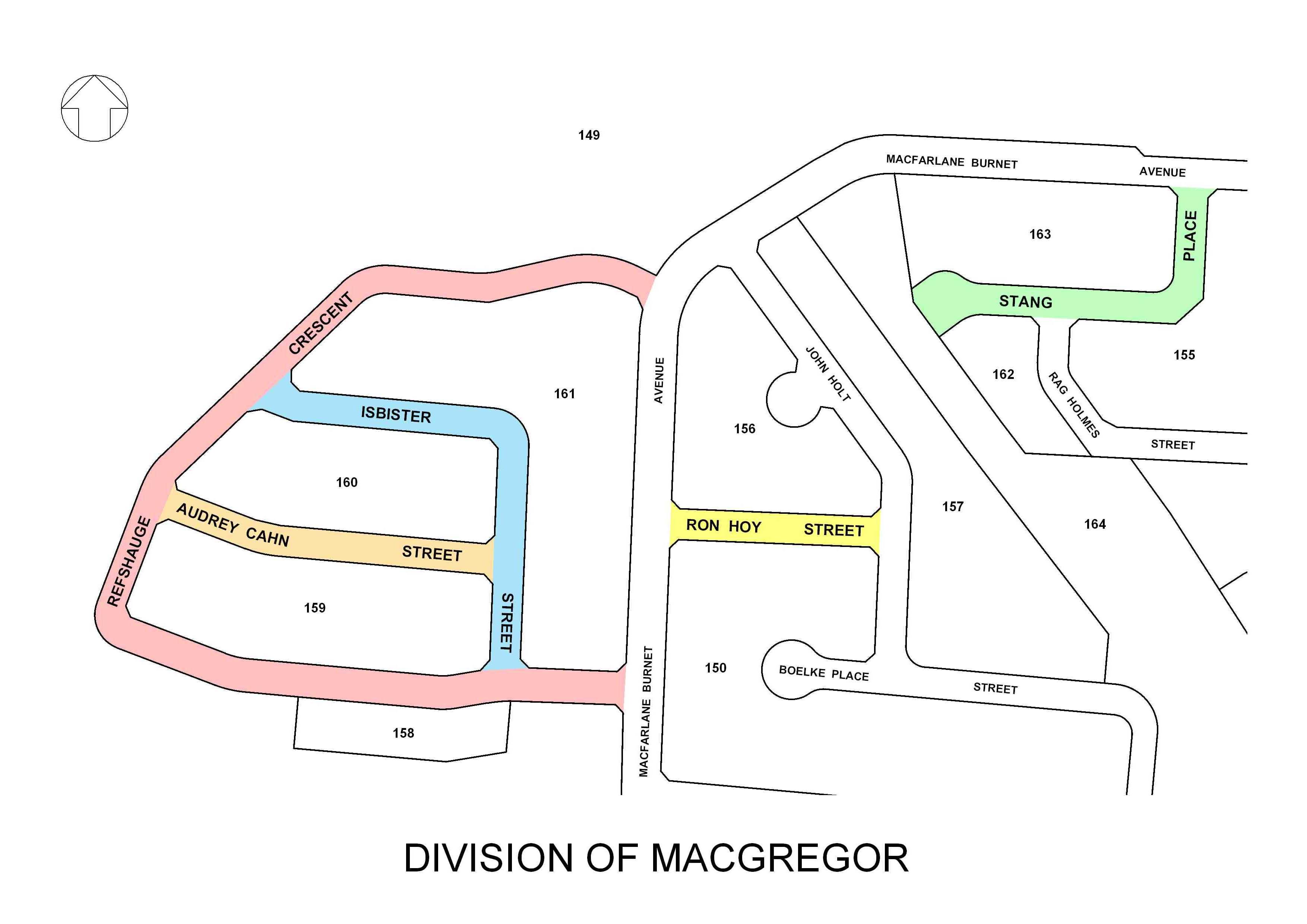 NAMEORIGINSIGNIFICANCEAudrey Josephine Cahn(1905-2008) Microbiologist, dietician, servicewoman and lecturerAudrey Cahn was the first woman to complete the newly established agriculture degree at the  in 1928 and a pioneer in the academic field of dietetics.  Chief Dietician at St Vincent’s Hospital in  and first Chief Dietician for the Victorian Mental Hygiene Department. Founding member of the Dietetics Association in 1936. Enlisted in the Australian Army Medical Women's Service in 1943 and appointed Chief Dietician at the .  Lectured in Nutrition and Applied Dietetics at  during1947 – 68.Jean Sinclair (Clair) Isbister               CBE, OBE(1915-2008)Paediatrician and medical researcherDr Isbister was a pioneer in the development of hospital and outpatient services for mothers and babies. Her epidemiological studies at  and Tresillian led to the establishment of numerous programs.  Appointed Consultant Paediatrician at     in 1948 and later the first Visiting Specialist at , staying at the hospital until her retirement in 1980. Was the anonymous 'Woman Doctor' on ABC Radio in the 1950s and 1960s, speaking on many general medical topics, but mainly focussing on childbirth, child care and breastfeeding. Awarded an OBE in 1969 for her services to mothers and babies and awarded a CBE in 1976 for services to medicine.Major-General                         Sir William Refshauge          AC, CBE, ED(1913-2009)Medical officer, practitioner and administratorSir William Refshauge graduated in medicine in 1938, served in the AIF as a medical officer during World War II, and was medical superintendent of the Women’s Hospital in , before resuming his medical career with the Australian Army during the Korean War. He retired from the service in the rank of Major-General in 1960 and subsequently held the post of Commonwealth Director-General of Health for 13 years. Was Secretary-General of the World Medical Association in  during1973-76.Awarded the CBE in 1959 for his services to the Army and made a Companion of the Order of  in 1980 for public service and service to the medical profession, particularly in the field of public health. In 1990 he was awarded the ANZAC peace prize for his contribution to world health and peace.Ronald James Hoy(1916-2009)Medical practitioner and servicemanDr Ron Hoy was Captain in the Australian Army Medical Corps during World War II and trained with 2/15 Battalion in  and  before transferring to  and serving at Tobruk. Executive Officer of the Army General Hospital in Charters Towers in 1941 and posted to the Australian General Hospital at Kenmore in Goulburn in 1943.Founding member of the Goulburn Medical Clinic in 1946 and co-founder of              ACT X–Ray in 1955. Appointed as an academic in radiology at the  of  in 1965 which led to associate and professional positions in , the  and .Eleanor Margrethe (Rita) Stang(1894-1978)Medical practitioner                                                                                                                                     Dr Rita Stang graduated in medicine from the  in 1918 and completed her Diploma of Public Health in 1927. Appointed medical officer of schools in the Western Australian Public Health Department in 1925 and in 1929 appointed supervisor of infant health in , holding both positions until retirement in 1955. Gave weekly radio talks and wrote press articles. Member of the National Fitness Council, an examiner for the University of Western Australia and a lecturer in hygiene at the Teachers' Training College, Claremont.